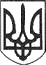 РЕШЕТИЛІВСЬКА МІСЬКА РАДАПОЛТАВСЬКОЇ ОБЛАСТІВИКОНАВЧИЙ КОМІТЕТПРОТОКОЛпозачергового засідання виконавчого комітету18 січня 2021 року                                                                                   № 2Кількісний склад виконавчого комітету - 31 осіб.Присутні - 20 членів виконавчого комітету:Дядюнова О.А. – міський голова, головуюча;Лисенко М.В. - керуючий справами виконавчого комітету, секретар;Члени виконавчого комітету:Невмержицький Ю.М., Колесніченко А.В., Малиш Т.А., Вакуленко Н.В., Водолівова Н.В., Гавриленко В.О., Гилюн В.О., Гмиря І.О., Деркач В.Г., Дурицький С.П., Міценко В.В., Мищенко В.І., Найдьон В.В., Оверченко С.Л., Платко І.В., Срібний С.Ю., Федій О.М., Якуба А.О., Відсутні - 11 члени виконавчого комітету: Сивинська І.В., Глазкова О.П., Іванюк О.В., Каленчук В.П., Микитенко В.М., Падун А.О., Пазущан В.В., Підгора Н.М., Семиволос І.В., Сорока О.М.,  Швець Л.Р.Запрошені: 	 Колотій Н.Ю. - начальник відділу з юридичних питань та управління комунальним майном, Приходько О.В. - начальник відділу архітектури, містобудування та надзвичайних ситуацій, Мірошник О.О. -  начальник відділу організаційно-інформаційної роботи, документообігу та управління персоналом, Момот С.Г. - начальник відділу бухгалтерського обліку, звітності та адміністративно - господарського забезпечення - головний бухгалтерПорядок денний:	1. Про передачу на баланс об’єктів водопостачання Решетилівському     КП „Водоканал”.Доповідає: Момот С.Г. – начальник відділу бухгалтерського обліку, звітності та адміністративно – господарського забезпечення – головний бухгалтер.2. Про затвердження проектно-кошторисної документації на об’єкт будівництва:  „Реконструкція їдальні Опорного закладу „Решетилівський ліцей імені І.Л.Олійника Решетилівської міської ради” по вул.Покровська,37, м.Решетилівка Полтавської області”.Доповідає: Приходько О.В. –  начальник відділу архітектури, містобудування та надзвичайних ситуацій.3. Різне 	Дядюнова О.А. – міський голова, яка запропонувала проголосувати за порядок денний за основу.Результати голосування: „за” - 20, „проти”- немає,  „утримались”- немає. 	Дядюнова О.А. – міський голова, запропонувала проголосувати за порядок денний в цілому.Результати голосування: „за” - 20, „проти”- немає,  „утримались”- немає.	Порядок денний прийнятий в цілому одноголосно.1. СЛУХАЛИ:	Момот С.Г. - начальника відділу бухгалтерського обліку, звітності та адміністративно-господарського забезпечення – головного бухгалтера, яка поінформувала щодо передачі на баланс об’єктів водопостачання Решетилівському     КП „Водоканал” (додається).ВИРІШИЛИ: Проєкт рішення № 8 прийняти як рішення виконавчого комітету (додається).Результати голосування: „за” - 20, „проти”- немає,  „утримались”- немає.2. СЛУХАЛИ:	Приходько О.В. –  начальник відділу архітектури, містобудування та надзвичайних ситуацій, який інформував щодо затвердження проектно-кошторисної документації на об’єкт будівництва:  „Реконструкція їдальні Опорного закладу „Решетилівський ліцей імені І.Л.Олійника Решетилівської міської ради” по вул. Покровська, 37, м.Решетилівка Полтавської області” (додається).ВИРІШИЛИ: Проєкт рішення № 9 прийняти як рішення виконавчого комітету (додається).Результати голосування: „за” - 20 „проти”- немає,  „утримались”- немає.3. РІЗНЕ	Міський голова				                                        О.А. ДядюноваКеруючий справами                                                                  М.В. Лисенко